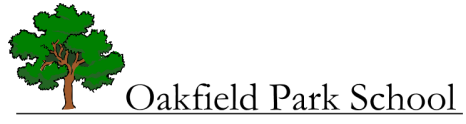 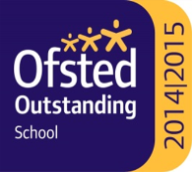 			         																			                                    Barnsley Rd  AckworthPontefractWF7 7DTTelephone: 01977 613423Headteacher:   Steve Copley B.Ed (Hons) B.Phil                                             E Mail:reception@oakfieldpark.wakefield.sch.uk14th November 2019.Ofsted Inspection 8-9th October 2019Dear All,You may recall that last month I notified you that we had received “the call” which all headteachers dread telling us that we were to be inspected over the following two days. The inspection was very thorough, rigorous and stressful for many, but the staff who were directly involved felt it was fair and the Inspectors very supportive and approachable.  Since the completion of the inspection the process has been a slow one as a result of the newly introduced framework against which we were to be measured and the resultant Quality Control process which was followed.  However, we have now received the official report and I am allowed to share the findings with you.The inspection involved two inspectors and took place on 8th and 9th October.  There were six categories which received a judgement.  They were: Overall Effectiveness, The Quality of Education, Behaviour and Attitudes, Personal Development, Leadership and Management and Sixth Form Provision.  I am delighted to report to you that we were judged to be “Outstanding” in all six categories, which is the best possible outcome.  I have not had it confirmed but I have been led to believe that we are the first special school in the country to have been allocated this set of judgements under the new framework.It is a requirement that we should send a copy of the report to all families and I hope that this will be ready by tomorrow. We will also be placing it on our website in the very near future.  In the meantime, here are a few quotes of which we are justifiably proud:“Oakfield Park is a remarkably friendly and welcoming school”“The quality of education at Oakfield Park is outstanding”There are “exceptionally strong relationships between pupils and staff”“By the time students leave school, they are exceedingly well prepared for adult life”“Pupils” … “feel happy and safe because they know that adults care about them”Naturally, we are all delighted and I would like to take this opportunity to give huge thanks to all students, staff and stakeholders (including parents!) for their continued hard work, support and dedication, it almost goes without saying that without their efforts such an outcome would not have been possible!Yours,Steve Copley,Headteacher.